ЧЕРКАСЬКА МІСЬКА РАДА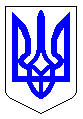 ЧЕРКАСЬКА МІСЬКА РАДАВИКОНАВЧИЙ КОМІТЕТРІШЕННЯВід 28.10.2016 № 1406Про утворення комісії для прийому-передачі зовнішніх мереж системи водовідводу зливових воддо житлового будинку по вул. Гагаріна, 29з подальшою передачею на баланс КП «ЧЕЛУАШ»  На виконання рішення Черкаської міської ради «Про згоду щодо прийняття у власність територіальної громади міста Черкаси 
зовнішніх інженерних мереж до житлового будинку по 
вул. Гагаріна, 29» та ст. 29 Закону України «Про місцеве самоврядування в Україні», виконавчий комітет Черкаської міської ради  ВИРІШИВ:	1. Утворити комісію для прийому-передачі зовнішніх мереж системи водовідводу зливових вод до житлового будинку по вул. Гагаріна, 29  на баланс  КП «Черкаське експлуатаційне лінійне управління автомобільних шляхів» у складі:  Голова комісії:         	  Буданцев Р.П. – заступник міського голови з питань діяльності виконавчих органів ради.		Члени комісії:	 Гордієнко Я.М. – заступник начальника управління – начальник відділу обліку комунального майна управління власністю департаменту економіки та розвитку Черкаської міської ради;	Плюта О.П. – директор КП «Черкаське експлуатаційне лінійне управління автомобільних шляхів»;	Омельчук О.О. – головний бухгалтер КП «Черкаське експлуатаційне лінійне управління автомобільних шляхів»;		Мушієк С.І. – фізична особа-підприємець.		2. Голові комісії Буданцеву Р.П. акт прийому-передачі подати на затвердження виконавчого комітету  Черкаської міської ради в місячний термін з дня прийняття цього рішення.	3. Контроль за виконанням рішення покласти на директора департаменту економіки та розвитку Удод І.І.Міський голова                                                                                  А.В. Бондаренко